   STŘEDNÍ ŠKOLA ODĚVNÍ A SLUŽEB VIZOVICE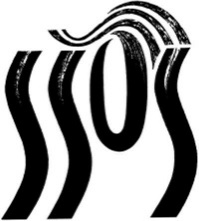                                          Tyršova 874, 763 12 VizoviceSamostatná odborná práceSpolečenský účes inspirovaný módou 30. let s kladenou vlnou v moderním pojetí Obor vzdělání: Kadeřník 69-51-H/01Jméno a příjmení: ……………………………Ročník: třetíTřída: ………………………Školní rok: 2023/24